５.物質を結びつけてみよう 　　　　　　（教科書p.30-33）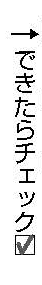 □⑴　次の（　　）には当てはまる言葉を答え，［　　］では正しいものを選びましょう。　　　2 種類以上の物質が結びついて別の物質ができる化学変化を（①　　　　　）といい，①によってできた物質を（②　　　　　）という。　　　②は反応前の物質と［③　同じ　　異なる　］性質を示す。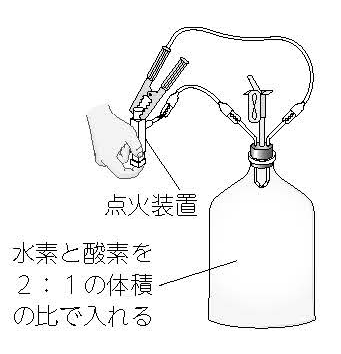 □⑵　水素と酸素を2：1 の体積の割合で混合した気体に点火すると，袋の中に水滴ができました。この水滴は何ですか。物質名で答えましょう。（          ）□⑶　硫黄の粉末とスチールウールを図のようにして加熱しました。下の表は，その結果をまとめたものです。①〜⑤の［　　］の中の適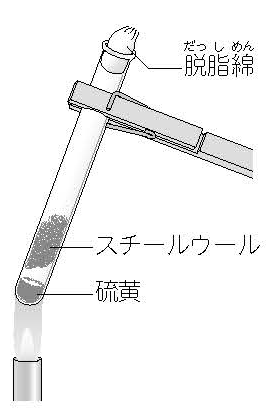 切な言葉を選びましょう。□⑷　⑶で加熱後の物質は何ですか。物質名で答えましょう。（　　　　）□⑸　次の化学変化を化学反応式で表しましょう。鉄Fe と硫黄S の化合　（       ）＋　②（       ）→　③（       ）銅Cu と硫黄S の化合④（       ）＋　⑤（       ）→　⑥（       ）スチールウール加熱後の物質物質の色ピカピカした銀色ピカピカした銀色黒色磁石へのつき方②　ついたつかなかった③　ついたつかなかった塩酸との反応④　においのない気体が発生卵のくさったようなにおいの気体が発生⑤　においのない気体が発生卵のくさったようなにおいの気体が発生